Publicado en L'Hospitalet de Llobregat (Barcelona) el 21/03/2024 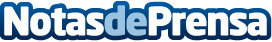 Repara tu Deuda cancela 23.000€ en L'Hospitalet de Llobregat (Barcelona) con la Ley de Segunda OportunidadLa deudora se quedó sola en el pago de los préstamos al no contar con el apoyo económico de su exparejaDatos de contacto:David GuerreroResponsable de Prensa655956735Nota de prensa publicada en: https://www.notasdeprensa.es/repara-tu-deuda-cancela-23-000-en-l-hospitalet Categorias: Nacional Derecho Finanzas Cataluña http://www.notasdeprensa.es